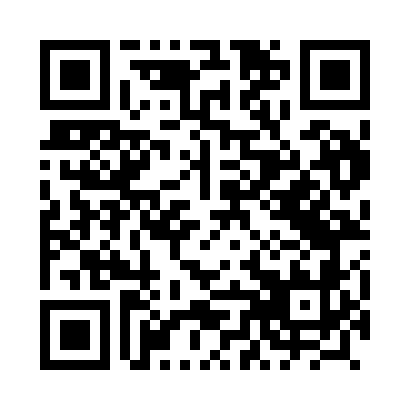 Prayer times for Cieszety, PolandWed 1 May 2024 - Fri 31 May 2024High Latitude Method: Angle Based RulePrayer Calculation Method: Muslim World LeagueAsar Calculation Method: HanafiPrayer times provided by https://www.salahtimes.comDateDayFajrSunriseDhuhrAsrMaghribIsha1Wed2:235:0212:375:478:1310:422Thu2:224:5912:365:488:1410:433Fri2:214:5712:365:498:1610:444Sat2:204:5512:365:508:1810:455Sun2:194:5312:365:518:2010:456Mon2:184:5112:365:528:2210:467Tue2:184:4912:365:538:2410:478Wed2:174:4812:365:558:2510:489Thu2:164:4612:365:568:2710:4810Fri2:154:4412:365:578:2910:4911Sat2:154:4212:365:588:3110:5012Sun2:144:4012:365:598:3210:5113Mon2:134:3812:366:008:3410:5114Tue2:124:3712:366:018:3610:5215Wed2:124:3512:366:028:3810:5316Thu2:114:3312:366:038:3910:5417Fri2:104:3212:366:048:4110:5418Sat2:104:3012:366:058:4310:5519Sun2:094:2912:366:068:4410:5620Mon2:094:2712:366:068:4610:5621Tue2:084:2612:366:078:4710:5722Wed2:084:2412:366:088:4910:5823Thu2:074:2312:366:098:5010:5924Fri2:074:2212:366:108:5210:5925Sat2:064:2012:366:118:5311:0026Sun2:064:1912:376:128:5511:0127Mon2:054:1812:376:128:5611:0128Tue2:054:1712:376:138:5811:0229Wed2:054:1612:376:148:5911:0330Thu2:044:1512:376:159:0011:0331Fri2:044:1412:376:169:0111:04